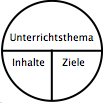 1. Was soll gelernt werden?1. Was soll gelernt werden?1. Was soll gelernt werden?1. Was soll gelernt werden?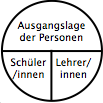 2. Wer lernt hier was, von wem belehrt?2. Wer lernt hier was, von wem belehrt?2. Wer lernt hier was, von wem belehrt?2. Wer lernt hier was, von wem belehrt?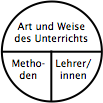 3. Auf welche Weise wird das Unterrichtsziel erreicht?methodische Unterrichtsformen, methodische Prinzipien, Handlungweisen, Lernstufen/phasen, Sozialformen, Lernumgebung3. Auf welche Weise wird das Unterrichtsziel erreicht?methodische Unterrichtsformen, methodische Prinzipien, Handlungweisen, Lernstufen/phasen, Sozialformen, Lernumgebung3. Auf welche Weise wird das Unterrichtsziel erreicht?methodische Unterrichtsformen, methodische Prinzipien, Handlungweisen, Lernstufen/phasen, Sozialformen, Lernumgebung3. Auf welche Weise wird das Unterrichtsziel erreicht?methodische Unterrichtsformen, methodische Prinzipien, Handlungweisen, Lernstufen/phasen, Sozialformen, Lernumgebung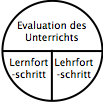 4. Woran soll der Lernfortschritt erkannt werden?4. Woran soll der Lernfortschritt erkannt werden?4. Woran soll der Lernfortschritt erkannt werden?4. Woran soll der Lernfortschritt erkannt werden?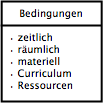 5. Welche nicht änderbaren Bedingungen sind zu beachten?5. Welche nicht änderbaren Bedingungen sind zu beachten?5. Welche nicht änderbaren Bedingungen sind zu beachten?5. Welche nicht änderbaren Bedingungen sind zu beachten?ZeitZiele Ziele InhaltMaterialSozialform